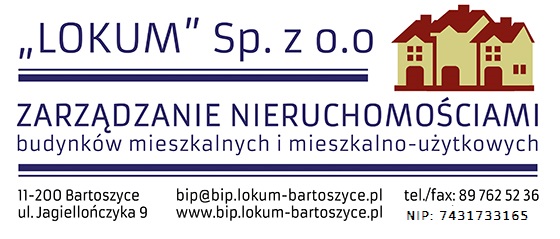 Bartoszyce, dnia 2019-05-29Ogłoszenie o wyniku postępowania	„LOKUM” Sp. z o. o. w Bartoszycach, ul. Jagiellończyka 9 informuje, że na ogłoszone zaproszenie do składania ofert na wykonanie „Projektu budowlanego przebudowy wewnętrznej instalacji gazowej od podejścia               do gazomierza i instalacji do kuchenki w budynku mieszkalnym przy                ul. Bema 6 w Bartoszycach” wpłynęły 4 oferty.Wybrano ofertę firmy: HYDROSYSTEM   Krzysztof Horyd ul. Bartoszycka 18,    11-100 Lidzbark Warmiński, na sumę 3.444,00 zł bruttoTermin wykonania 28.06.2019r.